Izdaja poučne ekološke zgodbe Bistrine dogodivščine – študentski okoljski projekt “Okoljsko ozaveščanje otrok z doživetji v naravi” Poučna ekološka zgodbica Bistrine dogodivščine in njen prevod v angleški jezik Bistra’s Adventures sta nastali kot plod študentskega projektnega dela pri zanimivem in družbeno koristnem projektu Okoljsko ozaveščanje otrok z doživetji v naravi. Fakulteta za znanosti o okolju Univerze v Novi Gorici je omenjeni projekt izvedla v sklopu projektne sheme Študentskih inovativnih projektov za družbeno korist 2016–2018 (ŠIPK). Študentke in študenti Fakultete za znanosti o okolju, Fakultete za humanistiko, Akademije umetnosti in Poslovno-tehniške fakultete so v sodelovanju s Športnim društvom Sonček iz Solkana pripravili sklop dejavnosti in izobraževalnih materialov za okoljsko ozaveščanje otrok. Pri ekoloških uricah, ki se odvijajo v sklopu Poletja ob Soči – počitniškega programa Športnega društva Sonček za predšolske otroke in osnovnošolce, so študenti v sodelovanju z Laboratorijem za znanosti o okolju in življenju (Univerza v Novi Gorici) izvedli serijo okoljskih delavnic z namenom, da v mladih vzbudijo zavest o spoštovanju in ohranjanju narave ter preprečevanju škodljivih vplivov nanjo. Teme so se dotikale onesnaževanja rek, invazivnih živalskih in rastlinskih vrstah, obrežne vegetacije in njene vloge v ekosistemu in podobno. Za rdečo nit, ki povezuje izbrane ekološke vsebine, smo študentke in študenti pripravili poučno ilustrirano zgodbo z glavno junakinjo, soško postrvjo Bistro,ki se na svojem potovanju od Tolmina do Solkana srečuje z izbranimi ekološkimi problemi in v igrivem ritmu spoznava nove prijatelje ter nabira nova znanja.Poučna zgodbica je svoje izobraževalno poslanstvo nadaljevala tudi po izteku projekta, saj je iskrice zvedavosti vzbudila v očeh številnih otrok, ki so zgodbico prejeli v dar ob obiskih univerze v vrtcih, šolah in na drugih dogodkih.V letu 2019 so študentke in študenti programov Slovenistika in Kulturna zgodovina na Fakulteti za humanistiko UNG v sklopu medpredmetne povezave pri Lektoratu angleškega jezika II zgodbico prevedli v angleški jezik. Tako bodo zanimive in predvsem poučne Bistrine dogodivščine odslej lahko prebirali tudi tujejezični otroci, ki razumejo angleški jezik, naš projekt pa bomo s pomočjo te publikacije v angleškem jeziku lahko lažje predstavljali tudi v tujini. Študentke in študenti pri projektnem delu in medpredmetnih povezavah pridobivajo dodatna strokovna znanja, razvijajo različne sposobnosti in veščine (sposobnost timskega dela, komunikacijske sposobnosti, t.i. mehke veščine ipd.), pridobivajo dragocene izkušnje in spoznavajo zunanje deležnike, ki se ukvarjajo z njihovimi prihodnjimi poklicnimi področji. Veronika Piccinini, lektorica za angleški jezik
november 2019Naloži si zgodbico e-obliki: - slovenska različica Bistrine dogodivščine- angleška različica Bistra’s adventures* Študentske inovativne projekte za družbeno korist 2016–2018 (ŠIPK) je denarnopodprl Javni štipendijski, razvojni, invalidski in preživninski sklad Republike Slovenije, v okviru Operativnega programa za izvajanje evropske kohezijske politike v obdobju 2014–2020.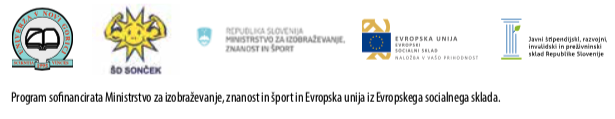 